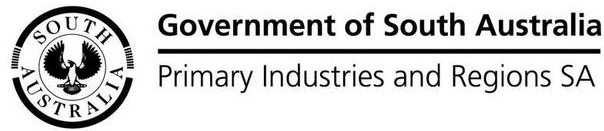 COVID-19 Personal Disclosure Statement All employees are required to complete this form prior to commencing employment.It is recommended that declaration forms be retained as a workplace record. In addition to this declaration, it is recommended that after each shift, the Employee Daily Declaration Form is obtained from each employee covering their movements and list of close contacts.Your employer is collecting this information to help ensure your health and safety in the workplace given the current COVID-19 pandemic. I acknowledge that the above information is correct and undertake to inform my employerof the following*: Any personal travel plans, including actual locations visited Any contact with any individual who is diagnosed with COVID-19 If I am diagnosed with COVID-19 Any other relevant information regarding potential exposure to COVID-19 *Failure to comply with these statements may lead to an on-the-spot fine of $1,000 EMPLOYEE DETAILSEmployee name:Date of birth:Address:Telephone number: Email address:SA residency status:     SA resident   SA resident - interstate   A border resident   A seasonal worker visa holder   A working holiday visa holderDo you have any underlying health conditions that make you more susceptible to infection?Please detail as appropriate   Yes         NoHave you travelled from overseas or interstate in the last 14 days?   Yes         NoHave any of your immediate family or household members travelled from overseas or interstate in the last 14 days?If ‘YES’ where did they travel?   Yes         NoHave you been identified in the last 14 days as a close contact (as defined by SA Health) of someone who has COVID-19?   Yes         NoIf you answered ‘YES’ to any of the above questions, have you completed 14 days of self-isolation?If so, where and when? Please specify the address and contact details where you completed your self-isolation   Yes         NoHave you been tested for COVID-19?If ‘YES’ please state when and any subsequent action taken   Yes         NoHave you experienced any COVID-19 symptoms in the past 48 hours? (i.e. cough, fever, sore throat, loss of sense of smell and taste etc)If ‘YES’ please describe them☐   Yes     ☐    NoHow do you travel to and from work? (public transport, driving, walking). Please specifyEmployee signature Date 